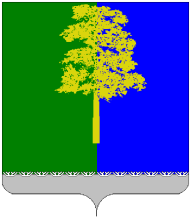 ХАНТЫ-МАНСИЙСКИЙ АВТОНОМНЫЙ ОКРУГ – ЮГРАКООРДИНАЦИОННЫЙ СОВЕТ ПРЕДСТАВИТЕЛЬНЫХ ОРГАНОВ МЕСТНОГО САМОУПРАВЛЕНИЯ КОНДИНСКОГО РАЙОНА РЕШЕНИЕчетвертого заседания Координационного совета представительных органов местного самоуправления Кондинского района 	Рассмотрев утверждённую повестку дня четвертого заседания Координационного совета представительных органов местного самоуправления Кондинского района, заслушав и обсудив доклады                         по основным вопросам, Координационный совет решил:1.     Информацию «О роли и задачах органов местного самоуправления в организации взаимодействия с национально-культурными объединениями и религиозными организациями в укреплении межнационального и межконфессионального взаимопонимания»  принять                     к сведению.2. Информацию «О развитии гражданской активности, обеспечивающей  и   усиливающей  реальную возможность участия граждан в управлении муниципальными образованиями через органы местного самоуправления. Об опыте работы по взаимодействию с институтами гражданского общества в гп. Междуреченский» принять к сведению.3. Информацию «Об основных изменениях в федеральном законодательстве и законодательстве Ханты-Мансийского автономного округа-Югры в сфере местного самоуправления» принять к сведению.4. Настоящее решение направить в органы местного самоуправления городских и сельских поселений Кондинского района. Глава Кондинского района, председатель Координационного совета     	                             А.Н.Поздеевпгт.Междуреченский03 сентября 2014 года№ 12